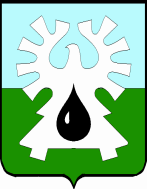 МУНИЦИПАЛЬНОЕ ОБРАЗОВАНИЕ ГОРОД УРАЙ        ХАНТЫ-МАНСИЙСКИЙ АВТОНОМНЫЙ ОКРУГ - ЮГРА               ДУМА ГОРОДА УРАЙ         РЕШЕНИЕ от 10 июля 2020                                                                                            № 53О дополнительных основаниях для внесения изменений в сводную бюджетную росписьНа основании пункта 8 статьи 217 Бюджетного кодекса Российской Федерации, Дума города Урай решила:1. Предусмотреть следующие дополнительные основания для внесения изменений в сводную бюджетную роспись без внесения изменений в решение о бюджете в соответствии с решениями руководителя финансового органа:1) перераспределение бюджетных ассигнований между главными распорядителями средств бюджета города, между их исполнителями и соисполнителями по соответствующим разделам классификации расходов бюджетов на проведение мероприятий в рамках муниципальной программы городского округа город Урай;2) перераспределение бюджетных ассигнований между главными распорядителями средств бюджета города на финансовое обеспечение передаваемых учреждений;3) перераспределение бюджетных ассигнований, предусмотренных главным распорядителям средств бюджета города на предоставление муниципальным бюджетным и автономным учреждениям городского округа город Урай субсидий на финансовое обеспечение выполнения муниципального задания на оказание муниципальных услуг (выполнение работ) и субсидий на цели, не связанные с финансовым обеспечением выполнения муниципального задания, между разделами, подразделами, целевыми статьями, подгруппами видов расходов классификации расходов бюджетов;4) перераспределение бюджетных ассигнований между муниципальными программами, подпрограммами (мероприятиями) муниципальных программ городского округа город Урай, а также между их исполнителями и соисполнителями в пределах годового объема бюджетных ассигнований, предусмотренных главному распорядителю средств бюджета в текущем финансовом году;5) увеличение бюджетных ассигнований по разделам, подразделам, целевым статьям и видам расходов классификации расходов бюджетов за счет средств, образовавшихся в связи с экономией в текущем финансовом году бюджетных ассигнований, в том числе  на оказание муниципальных услуг, в пределах общего объема бюджетных ассигнований, предусмотренных главному распорядителю средств бюджета в текущем финансовом году;6) изменение бюджетной классификации расходов бюджета города без изменения целевого направления средств;7) перераспределение бюджетных ассигнований на обеспечение доли софинансирования бюджета городского округа город Урай при участии в государственных программах Ханты-Мансийского автономного округа- Югры в пределах общего объема бюджетных ассигнований, предусмотренных главному распорядителю средств бюджета в текущем финансовом году;8) перераспределение бюджетных ассигнований между муниципальными программами в пределах средств, поступивших из бюджетов других уровней в виде субсидий.2. Настоящее решение вступает в силу после его официального опубликования и действует по 10.09.2020 года включительно.3. Опубликовать настоящее решение в газете «Знамя».Председатель Думы города Урай                 Глава города Урай_______________Г.П. Александрова______________ Т. Р. Закирзянов10  июля 2020  года